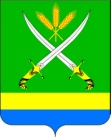 СОВЕТ  ФАСТОВЕЦКОГО СЕЛЬСКОГО ПОСЕЛЕНИЯ ТИХОРЕЦКОГО РАЙОНАРЕШЕНИЕот 18.04.2014 года				                                                     № 208станица ФастовецкаяО внесении изменения в решение Совета Фастовецкого сельского поселения Тихорецкого района от 15 ноября 2013 года  №183 «Об установлении налога на имущество  физических лиц» На основании  статьи 12 Налогового кодекса Российской Федерации, Закона Российской Федерации от 9 декабря 1991г. №2003-1 «О налоге на имущество физических лиц» Совет Фастовецкого сельского поселения Тихорецкого района Р Е Ш И Л:1.Внести в решение Совета Фастовецкого сельского поселения Тихорецкого района от 15 ноября 2013 года №183 «Об установлении налога на имущество физических лиц» следующее изменение:1.1.Пункт 4 изложить в следующей редакции:«Настоящее Решение вступает в силу с 1 января 2013года.».2.Настоящее решение опубликовать в газете «Тихорецкие вести».3.Настоящее Решение вступает в силу со дня его официального опубликования и распространяется на правоотношения, возникшие с 1января 2013года.Председатель СоветаФастовецкого сельского поселенияТихорецкого района                                                                               Л.Г.Сидогина Глава Фастовецкогосельского поселенияТихорецкого района                                                                               В.Н.Алексеев